February 20, 20187:30 a.m. – 9 a.m.One Civic Plaza 11th FloorED Conference RoomAGENDAAdditions/deletions to agenda—Chair Approve January 16, 2018 minutes —ChairWelcome & Guest Introductions—ChairIntroduction and Welcome – Synthia Jaramillo, ED Director SBRAC Board Seat Vacancy - Synthia Jaramillo, ED DirectorAlbuquerque Sick Leave Ordinance 0-17-1 Update - Dora Dominguez, ADDING A NEW ARTICLE 16 TO CHAPTER 13, ROA 1994 MANDATING 2 EMPLOYER PAID SICK LEAVE TO EMPLOYEES WITHIN THE CITY OF 3 ALBUQUERQUE; PRESCRIBING RULES AND PENALTIES; City News & Updates – Fred Mondragon, Interim ED DirectorSBRAC Enabling Legislation and new SBRAC Board Action and MandateNew Business New Fire Marshall appointed on January 22, 2018. The City of Albuquerque new fire chief and assistant fire chief.  Mayor Tim Keller appointed Paul Dow to serve as the new Fire Chief of the Albuquerque Fire Department and Sean Frazier as an Assistant Chief.AdjournCity of Small BusinessRegulatory Advisory CommissionCity of Small BusinessRegulatory Advisory Commission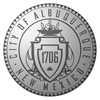 Chairman:                              Anthony TrujilloVice Chairman:                      Steve M. GarciaEx-Officio Commissioner:    Fred MondragonLegal: Chris Tebo                  Staff:  D. Dominguez                                                           J. WaltersCommissioners:   Synthia Jaramillo                                Beverly Chavez                               Don Kaufman                               Larry Rainosek                               Scott ThrockmortonCommissioners:   Synthia Jaramillo                                Beverly Chavez                               Don Kaufman                               Larry Rainosek                               Scott Throckmorton